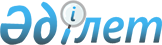 "Ақпараттандыру, байланыс саласындағы, Қазақстан Республикасының электрондық құжат және электрондық цифрлық қолтаңба туралы заңнамасының сақталуына тәуекел дәрежесін бағалау өлшемшарттарын және тексеру парақтарын бекіту туралы" Қазақстан Республикасы Инвестициялар және даму министрінің міндетін атқарушының 2015 жылғы 30 желтоқсандағы № 1275 және Қазақстан Республикасы Ұлттық экономика министрінің міндетін атқарушының 2015 жылғы 31 желтоқсандағы № 841 бірлескен бұйрығына өзгерістер енгізу туралы
					
			Күшін жойған
			
			
		
					Қазақстан Республикасы Ақпарат және коммуникациялар министрінің 2018 жылғы 31 қазандағы № 456 және Қазақстан Республикасы Ұлттық экономика министрінің 2018 жылғы 31 қазандағы № 40 бірлескен бұйрығы. Қазақстан Республикасының Әділет министрлігінде 2018 жылғы 2 қарашада № 17675 болып тіркелді. Күші жойылды - Қазақстан Республикасы Цифрлық даму, қорғаныс және аэроғарыш өнеркәсібі министрінің 2019 жылғы 4 маусымдағы № 114/НҚ және Қазақстан Республикасының Ұлттық экономика министрінің 2019 жылғы 6 маусымдағы № 52 бірлескен бұйрығымен
      Ескерту. Күші жойылды – ҚР Цифрлық даму, қорғаныс және аэроғарыш өнеркәсібі министрінің 04.06.2019 № 114/НҚ және ҚР Ұлттық экономика министрінің 06.06.2019 № 52 (алғашқы ресми жарияланған күнінен кейін күнтізбелік он күн өткен соң қолданысқа енгізіледі) бірлескен бұйрығымен.
      2015 жылғы 29 қазандағы Қазақстан Республикасының Кәсіпкерлік кодексі 141-бабының 3-тармағына және 143-бабының 1-тармағына сәйкес БҰЙЫРАМЫЗ:
      1. "Ақпараттандыру, байланыс саласындағы, Қазақстан Республикасының электрондық құжат және электрондық цифрлық қолтаңба туралы заңнамасының сақталуына тәуекел дәрежесін бағалау өлшемшарттарын және тексеру парақтарын бекіту туралы" Қазақстан Республикасы Инвестициялар және даму министрінің міндетін атқарушының 2015 жылғы 30 желтоқсандағы № 1275 және Қазақстан Республикасы Ұлттық экономика министрінің міндетін атқарушының 2015 жылғы 31 желтоқсандағы № 841 бірлескен бұйрығына (Нормативтік құқықтық актілерді мемлекеттік тіркеу тізілімінде № 12990 болып тіркелген, 2016 жылғы 16 ақпанда "Әділет" ақпараттық-құқықтық жүйесінде жарияланған) мынадай өзгерістер енгізілсін:
      1-тармақ мынадай редакцияда жазылсын:
      "1. Мыналар:
      1) осы бірлескен бұйрыққа 1-қосымшаға сәйкес Ақпараттандыру саласындағы тәуекел дәрежесін бағалау өлшемшарттары;
      2) осы бірлескен бұйрыққа 2-қосымшаға сәйкес Байланыс саласындағы тәуекел дәрежесін бағалау өлшемшарттары;
      3) осы бірлескен бұйрыққа 3-қосымшаға сәйкес Ақпараттандыру саласындағы тексеру парағы;
      4) осы бірлескен бұйрыққа 4-қосымшаға сәйкес Байланыс саласындағы тексеру парағы;
      5) осы бірлескен бұйрыққа 5-қосымшаға сәйкес Қазақстан Республикасының электрондық құжат және электрондық цифрлық қолтаңба туралы заңнамасының сақталуына тексеру парағы бекітілсін.";
      көрсетілген бірлескен бұйрықпен бекітілген Ақпараттандыру саласындағы тәуекел дәрежесін бағалау өлшемшарттары осы бірлескен бұйрыққа 1-қосымшаға сәйкес редакцияда жазылсын;
      көрсетілген бірлескен бұйрықпен бекітілген Байланыс саласындағы тәуекел дәрежесін бағалау өлшемшарттары осы бірлескен бұйрыққа 2-қосымшаға сәйкес редакцияда жазылсын;
      көрсетілген бірлескен бұйрықпен бекітілген Ақпараттандыру саласындағы мемлекеттік бақылау саласындағы тексеру парағы осы бірлескен бұйрыққа 3-қосымшаға сәйкес редакцияда жазылсын;
      көрсетілген бірлескен бұйрықпен бекітілген Байланыс саласындағы мемлекеттік бақылау саласындағы тексеру парағы осы бірлескен бұйрыққа 4-қосымшаға сәйкес редакцияда жазылсын;
      көрсетілген бірлескен бұйрықпен бекітілген Қазақстан Республикасының электрондық құжат және электрондық цифрлық қолтаңба туралы заңнамасының сақталуына мемлекеттік бақылау саласындағы тексеру парағы осы бірлескен бұйрыққа 5-қосымшаға сәйкес редакцияда жазылсын.
      2. Қазақстан Республикасы Ақпарат және коммуникациялар министрлігінің Телекоммуникациялар комитеті:
      1) осы бірлескен бұйрықты Қазақстан Республикасы Әділет министрлігінде мемлекеттік тіркеуді;
      2) осы бірлескен бұйрық мемлекеттік тіркелген күнінен бастап күнтізбелік он күн ішінде оны Қазақстан Республикасы нормативтік құқықтық актілерінің эталондық бақылау банкіне ресми жариялау және енгізу үшін "Республикалық құқықтық ақпарат орталығы" шаруашылық жүргізу құқығындағы республикалық мемлекеттік кәсіпорнына жіберуді;
      3) осы бірлескен бұйрықты Қазақстан Республикасы Ақпарат және коммуникациялар министрлігінің интернет-ресурсында орналастыруды;
      4) осы бірлескен бұйрық мемлекеттік тіркелгеннен кейін он жұмыс күні ішінде осы тармақтың 1), 2) және 3) тармақшаларында көзделген іс-шаралардың орындалуы туралы мәліметтерді Қазақстан Республикасы Ақпарат және коммуникациялар министрлігінің Заң департаментіне ұсынуды қамтамасыз етсін.
      3. Осы бірлескен бұйрықтың орындалуын бақылау жетекшілік ететін Қазақстан Республикасының Ақпарат және коммуникациялар вице-министріне жүктелсін.
      4. Осы бірлескен бұйрық алғашқы ресми жарияланған күнінен кейін күнтізбелік он күн өткен соң қолданысқа енгізіледі.
      "КЕЛІСІЛГЕН"
      Қазақстан Республикасы
      Бас прокуратурасының
      Құқықтық статистика және
      арнайы есепке алу жөнiндегi комитетi Ақпараттандыру саласындағы тәуекел дәрежесін бағалау өлшемшарттары 1-тарау. Жалпы ережелер
      1. Осы Ақпараттандыру саласындағы тәуекел дәрежесін бағалау өлшемшарттары (бұдан әрі – Өлшемшарттар) 2015 жылғы 29 қазандағы Қазақстан Республикасының Кәсіпкерлік кодексіне (бұдан әрі – Кодекс) және "Мемлекеттік органдардың тәуекелдерді бағалау жүйесін қалыптастыру қағидаларын және тексеру парақтарының нысанын бекіту туралы" Қазақстан Республикасы Ұлттық экономика министрінің міндетін атқарушының 2018 жылғы 31 шiлдедегi № 3 бұйрығына сәйкес тексерілетін субъектілерді тәуекел дәрежесіне жатқызу және бақылау субъектісіне (объектісіне) бару арқылы профилактикалық бақылау жүргізу кезінде тексерілетін субъектілерді іріктеу үшін әзірленді.
      2. Осы өлшемшарттарда мынадай ұғымдар пайдаланылады:
      1) ақпараттандыру саласындағы тексерілетін субъектілер (бұдан әрі – тексерілетін субъектілер) – ақпараттандыру объектілерінің меншік иелері немесе иелері;
      2) елеулі бұзушылық – мемлекеттік органның ақпараттық жүйесінің электрондық ақпараттық ресурстарының сақталуы, қорғалуы, оларда іркіліс болған немесе бүлінген жағдайда қалпына келтірілуі бойынша талаптардың сақталмауы, мемлекеттік органның ақпараттық жүйесіне жасалған өтініштер туралы мәліметтердің автоматтандырылған есебін алуды, сақталуын және мерзімді архивтелуін жүзеге асыру бойынша талаптардың, сондай-ақ дербес деректерді жинау, өңдеу және сақтау, ақпараттандыру саласында екі немесе одан астам расталған шағымдардың немесе өтініштердің болуы бойынша талаптардың сақталмауы;
      3) елеусіз бұзушылық – Қазақстан Республикасының заңнамасында көзделген жағдайларда, субъектінің дербес деректерін жинауға және өңдеуге оның келісімін алғанын растаушы құжаттардың болмауы, ақпараттандыру саласында бір расталған шағымның немесе өтініштің болуы;
      4) өрескел бұзушылық – мемлекеттік органдардың ақпараттарын және дербес деректерді құқыққа сыйымсыз таратуға және пайдалануға, сондай-ақ оның бұрмалануына және жоғалуына әкелуі мүмкін бұзушылықтар.
      5) тәуекел – бақылау субъектісінің қызметі нәтижесінде салдарының ауырлық дәрежесі ескеріліп, адамның өміріне немесе денсаулығына, қоршаған ортаға, жеке және заңды тұлғалардың заңды мүдделеріне, мемлекеттің мүліктік мүдделеріне зиян келтіру ықтималдығы;
      6) тәуекел дәрежесін бағалаудың объективті өлшемшарттары (бұдан әрі – объективті өлшемшарттар) – белгілі бір қызмет саласында тәуекел дәрежесіне байланысты және жекелеген бақылау субъектісіне (объектісіне) тікелей байланыссыз бақылау субъектілерін (объектілерін) іріктеу үшін пайдаланылатын тәуекел дәрежесін бағалау өлшемшарттары;
      7) тәуекел дәрежесін бағалаудың субъективті өлшемшарттары (бұдан әрі – субъективті өлшемшарттар) – нақты бақылау субъектісінің (объектісінің) қызмет нәтижелеріне байланысты бақылау субъектілерін (объектілерін) іріктеу үшін пайдаланылатын тәуекел дәрежесін бағалау өлшемшарттары;
      8) тәуекелдерді бағалау жүйесі – бақылау субъектісіне (объектісіне) бару арқылы профилактикалық бақылауды тағайындау мақсатында бақылау органы жүргізетін іс-шаралар кешені;
      9) тексеру парағы – бақылау субъектілерінің (объектілерінің) қызметіне қойылатын, олардың сақталмауы адамның өмірі мен денсаулығына, қоршаған ортаға, жеке және заңды тұлғалардың, мемлекеттің заңды мүдделеріне қатер төндіруге алып келетін талаптарды қамтитын талаптар тізбесі.
      3. Бақылау субъектісіне (объектісіне) бару арқылы профилактикалық бақылауды жүргізу үшін тәуекел дәрежесін бағалау өлшемшарттары объективті және субъективті өлшемшарттар арқылы қалыптастырылады. 2-тарау. Объективті өлшемшарттар
      4. Ақпараттандыру саласындағы тәуекелді айқындау тексерілетін субъектінің қызметі нәтижесінде жеке және заңды тұлғалардың заңды мүдделеріне, мемлекеттің мүліктік мүдделеріне тексерілетін субъектілердің мемлекеттік ақпараттық жүйелермен интеграцияланатын, сондай-ақ мемлекеттік органдардың ақпаратын заңсыз таратуға, пайдалануға және өңдеуге әкелуі мүмкін дербес деректерді, сондай-ақ ақпараттық жүйелерге санкциясыз қол жеткізу жолымен дербес деректерді қамтитын ақпараттық жүйелерді бақылаусыз пайдалануға байланысты қызметімен зиян келтіру ықтималдығына қарай жүзеге асырылады.
      5. Ақпараттандыру саласында жоғарғы тәуекел дәрежесіне тексерілетін субъектілер, мемлекеттік органдар мен квазимемлекеттік сектордың ақпараттық объектілерінің меншік иелері немесе иеленушілер, сондай-ақ дербес деректерді қамтитын электрондық ақпараттық ресурстардың меншік иелері немесе иеленушілер жатады.
      6. Жоғары тәуекел дәрежесіне жатпайтын тексерілетін субъектілерге тексерілетін субъектілер, мемлекеттік органдардың ақпараттық жүйелерімен интеграцияланатын мемлекеттік емес ақпараттық жүйелердің меншік иелері немесе иеленушілер жатады.
      7. Объективті өлшемшарттар бойынша жоғары тәуекел дәрежесіне жатқызылған бақылау субъектілеріне (объектілеріне) қатысты бақылау субъектісіне (объектісіне) бару арқылы профилактикалық бақылау жүргізу мақсатымен субъективті өлшемшарттар қолданылады. 3-тарау. Субъективті өлшемшарттар
      8. Субъективті өлшемшарттар:
      1) өрескел;
      2) елеулі;
      3) елеусіз
      болып үш дәрежеге бөлінген және осы Өлшемшарттарға қосымшада келтірілген тексеру парақтарында санамаланған, Қазақстан Республикасының ақпараттандыру саласындағы заңнамасының талаптары (бұдан әрі – талаптар) негізінде әзірленді.
      9. Субъективті өлшемшарттарды айқындау мынадай:
      1) дерекқорды қалыптастыру және ақпарат жинау;
      2) ақпаратты талдау және тәуекелдерді бағалау кезеңдерін қолдана отырып жүзеге асырылады.
      10. Дерекқорды қалыптастыру және ақпарат жинау Қазақстан Республикасының ақпараттандыру саласындағы заңнамасын бұзатын бақылау субъектілерін (объектілерін) анықтау үшін қажет. Бұл мәліметтерді дұрыс пайдалану мемлекеттік бақылауды едәуір тиімді жүзеге асыруға және реттеуші органдардың ресурстарын пайдалануға мүмкіндік береді.
      Субъективті өлшемшарттар бойынша тәуекелдер дәрежесін бағалау үшін мынадай ақпарат көздері:
      тексерілетін субъектілердің алдыңғы тексерулер және бақылау субъектісіне (объектісіне) бару арқылы профилактикалық бақылау нәтижелері. Бұл ретте, бұзушылықтардың ауырлық дәрежесі (өрескел, елеулі, елеусіз) Қазақстан Республикасының ақпараттандыру саласындағы заңнамасының талаптарын сақтамаған жағдайда белгіленеді;
      тексерілетін субъектілерге жеке және заңды тұлғалардан, мемлекеттік органдардан келіп түскен, расталған шағымдар мен өтініштердің болуы және олардың саны;
      бақылау субъектісі ұсынатын, оның ішінде мемлекеттік органдар жүргізетін автоматтандырылған ақпараттық жүйелер арқылы ұсынылатын мәліметтер мониторингі нәтижелері пайдаланылады.
      11. Субъективті өлшемшарттар бойынша тексерілетін субъектілердің тәуекел дәрежесін бағалау және оларды жоғары тәуекел дәрежесіне жатқызу немесе оған жатқызылмаған тексерілетін субъектілердің тәуекел дәрежесін бағалау мынадай көрсеткіштер бойынша жүзеге асырылады:
      1) "алдыңғы тексерулер және бақылау субъектісіне (объектісіне) бару арқылы профилактикалық бақылау нәтижелері" ақпарат көзі бойынша субъективті өлшемшарттар осы Өлшемшарттарға 1-қосымшаға сәйкес айқылдалады;
      2) "тексерілетін субъектілерге жеке және заңды тұлғалардан, мемлекеттік органдардан келіп түскен, расталған шағымдар мен өтініштердің болуы және олардың саны" ақпарат көзі бойынша субъективті өлшемшарттар осы Өлшемшарттарға 2-қосымшаға сәйкес айқындалады.
      3) "тексерілетін субъектілер ұсынатын, оның ішінде мемлекеттік органдар жүргізетін автоматтандырылған ақпараттық жүйелер арқылы ұсынылатын мәліметтер мониторингі нәтижелері" ақпарат көзі бойынша субъективті өлшемшарттар осы Өлшемшарттарға 3-қосымшаға сәйкес айқындалады.
      12. Әрбір ақпарат көзі бойынша тәуекел дәрежесін айқындау мынадай түрде айқындалады.
      Өрескел дәрежедегі бір орындалмаған талап 100 көрсеткішке теңестіріледі және бұл бақылау субъектісіне (объектісіне) бару арқылы профилактикалық бақылау жүргізу үшін негіз болып табылады.
      Егер талаптарды өрескел дәрежеде бұзушылық анықталмаған жағдайда, онда тәуекел дәрежесінің көрсеткішін айқындау үшін елеулі және елеусіз дәрежелер талаптарының жиынтық көрсеткіштері есептеледі.
      Елеулі бұзушылықтар көрсеткішін айқындау кезінде 0,7 коэффициенті қолданылады және осы көрсеткіш мына формула бойынша есептеледі:
      ∑ Рз = (Р2 х 100/Р1) х 0,7,
      мұнда:
      ∑ Рз – елеулі бұзушылықтар көрсеткіші;
      ∑ Р1 – елеулі бұзушылықтардың талап етілетін саны;
      ∑ Р2 – анықталған елеулі бұзушылықтар саны.
      Елеусіз бұзушылықтар көрсеткішін айқындау кезінде 0,3 коэффициенті қолданылады және осы көрсеткіш мына формула бойынша есептеледі:
      ∑ Рн = (Р2 х 100/Р1) х 0,3,
      мұнда:
      ∑ Рн – елеусіз бұзушылықтар көрсеткіші;
      ∑ Р1 – елеусіз бұзушылықтардың талап етілетін саны;
      ∑ Р2 – анықталған елеусіз бұзушылықтар саны.
      Тәуекел дәрежесінің жалпы көрсеткіші ( ∑ Р) 0-ден 100-ді қоса алғанға дейінгі шәкіл бойынша есептеледі және көрсеткіштерді мына формула бойынша жинақтап қосу арқылы айқындалады:
      ∑ Р = Рз + Рн,
      мұнда:
      ∑ Р – тәуекел дәрежесінің жалпы көрсеткіші;
      ∑ Рз – елеулі бұзушылықтардың көрсеткіші;
      ∑ Рн – елеусіз бұзушылықтардың көрсеткіші.
      Тәуекел дәрежесінің көрсеткіштері бойынша тексерілетін субъекті (объекті):
      – тәуекел дәрежесі 61-ден 100-ді қоса алғанға дейінгі көрсеткіш кезінде жоғарғы тәуекел дәрежесіне жатады және оған қатысты бақылау субъектісіне (объектісіне) бару арқылы профилактикалық бақылау тексеру жүргізіледі;
      тәуекел дәрежесі 0-ден 60-ты қоса алғанға дейінгі көрсеткіш кезінде жоғарғы тәуекел дәрежесіне жатқызылмағанға жатады және оған қатысты бақылау субъектісіне (объектісіне) бару арқылы профилактикалық бақылау жүргізілмейді. 4-тарау. Қорытынды ережелер
      13. Бақылау субъектісіне (объектісіне) бару арқылы профилактикалық бақылау жүргізудің мерзімділігі жылына бір реттен жиі емес мерзімді құрайды және субъективті өлшемшарттар бойынша алынатын мәліметтерге жүргізілетін талдау мен бағалаудың нәтижелері бойынша айқындалады.
      14. Бақылау субъектісіне (объектісіне) бару арқылы профилактикалық бақылау Кодекстің 141-бабының 3-тармағына сәйкес қалыптастырылатын бақылау субъектісіне (объектісіне) бару арқылы профилактикалық бақылаудың жартыжылдық тізімдері негізінде жүргізіледі.
      15. Бақылау субъектісіне (объектісіне) бару арқылы профилактикалық бақылау тізімдері субъективті өлшемшарттар бойынша тәуекел дәрежесінің барынша жоғары көрсеткіші бар тексерілетін субъектілердің (объектілердің) басымдығы ескеріле отырып жасалады. "Алдыңғы тексерулер және бақылау субъектісіне (объектісіне) бару арқылы профилактикалық бақылау нәтижелері)" ақпарат көзі бойынша субъективті өлшемшарттар "Тексеру субъектілеріне жеке және заңды тұлғалардан, мемлекеттік органдардан келіп түскен, расталған шағымдар мен өтініштердің болуы және олардың саны" ақпарат көзі бойынша субъективті өлшемшарттар "Бақылау субъектісі ұсынатын, оның ішінде мемлекеттік органдар жүргізетін автоматтандырылған ақпараттық жүйелер арқылы ұсынылатын мәліметтер мониторингі нәтижелері" ақпарат көзі бойынша субъективті өлшемшарттар Байланыс саласындағы тәуекел дәрежесін бағалау өлшемшарттары 1-бөлім. Жалпы ережелер
      1. Осы Байланыс саласындағы тәуекел дәрежесін бағалау өлшемшарттары (бұдан әрі – Өлшемшарттар) 2015 жылғы 29 қазандағы Қазақстан Республикасының Кәсіпкерлік кодексіне (бұдан әрі – Кодекс) және "Мемлекеттік органдардың тәуекелдерді бағалау жүйесін қалыптастыру қағидаларын және тексеру парақтарының нысанын бекіту туралы" Қазақстан Республикасы Ұлттық экономика министрінің міндетін атқарушының 2018 жылғы 31 шiлдедегi № 3 бұйрығына сәйкес тексерілетін субъектілерді тәуекел дәрежесіне жатқызу және бақылау субъектісіне (объектісіне) бару арқылы профилактикалық бақылау жүргізу кезінде тексерілетін субъектілерді іріктеу үшін әзірленді.
      2. Осы Өлшемшарттарда мынадай ұғымдар пайдаланылады:
      1) байланыс операторы – байланыс қызметтерiн көрсететін және (немесе) байланыс желілерін пайдаланатын, Қазақстан Республикасының аумағында тіркелген жеке немесе заңды тұлға;
      2) байланыс саласындағы тексерілетін субъектілер (бұдан әрі – тексерілетін субъектілер) – байланыс операторлары, ведомстволық және корпоративтік телекоммуникациялар желілерінің, ортақ пайдаланылатын телекоммуникациялар желісіне қосылатын жеке коммутациялық жабдықтың иелері, радиожиілік спектрін пайдаланушылар болып табылатын радиоэлектрондық құралдардың иелері;
      3) елеулі бұзушылық – қалааралық және (немесе) халықаралық байланыс операторы телекоммуникацияларының желілеріне қойылатын талаптардың, біліктілік талаптарының сақталмауы, пайдаланушыларға сапасы бойынша Байланыс қызметтерінің сапа көрсеткіштеріне, Байланыс қызметтерін көрсету қағидаларына сәйкес келмейтін байланыс қызметтерiн көрсету, Қазақстан Республикасының байланыс саласындағы заңнамасы талаптарының бұзылғаны анықталған кезде нұсқамаларды орындамау, байланыс саласында екі немесе одан да астам расталған шағымдардың немесе өтініштердің болуы;
      4) елеусіз бұзушылық – Нөмірлеу ресурсын бөлу және нөмірлерді беру, сондай-ақ оларды алып қою қағидаларының талаптарын сақтамау, байланыс саласында бір расталған шағымның немесе өтініштің болуы;
      5) өрескел бұзушылық – барлық байланыс желілерінде жедел-іздестіру іс-шараларын жүргізе алмауға әкелуі мүмкін бұзушылықтар, әлеуметтік, табиғи және техногендік сипаттағы төтенше жағдай басталған жағдайда кез келген желілер мен байланыс құралдарының (үкіметтік байланысты қоспағанда) қызметін тоқтатуы, сондай-ақ Қазақстан Республикасының бірыңғай телекоммуникациялар желісінде пайдаланылатын техникалық байланыс құралдарының, пошта байланысының техникалық құралдарының электр магниттік сәулелену көзі болып табылатын радиоэлектрондық құралдар мен жоғары жиілікті құрылғылардың сәйкестiгiн растамауы;
      6) тәуекел – тексерілетін субъектінің қызметі нәтижесінде салдарының ауырлық дәрежесі ескеріліп, адамның өміріне немесе денсаулығына, қоршаған ортаға, жеке және заңды тұлғалардың заңды мүдделеріне, мемлекеттің мүліктік мүдделеріне зиян келтіру ықтималдығы;
      7) тәуекел дәрежесін бағалаудың объективті өлшемшарттары (бұдан әрі – объективті өлшемшарттар) – белгілі бір қызмет саласында тәуекел дәрежесіне байланысты және жекелеген тексеру субъектісіне (объектісіне) тікелей байланыссыз тексеру субъектілерін (объектілерін) іріктеу үшін пайдаланылатын тәуекел дәрежесін бағалау өлшемшарттары;
      8) тәуекел дәрежесін бағалаудың субъективті өлшемшарттары (бұдан әрі – субъективті өлшемшарттар) – нақты тексерілетін субъектінің (объектінің) қызмет нәтижелеріне байланысты тексерілетін субъектілерді (объектілерді) іріктеу үшін пайдаланылатын тәуекел дәрежесін бағалау өлшемшарттары;
      9) тәуекелдерді бағалау жүйесі –бақылау субъектісіне (объектісіне) бару арқылы профилактикалық бақылауды тағайындау мақсатында бақылау органы жүргізетін іс-шаралар кешені;
      10) тексеру парағы – бақылау субъектілерінің (объектілерінің) қызметіне қойылатын, олардың сақталмауы адамның өмірі мен денсаулығына, қоршаған ортаға, жеке және заңды тұлғалардың, мемлекеттің заңды мүдделеріне қатер төндіруге алып келетін талаптарды қамтитын талаптар тізбесі.
      3. Бақылау субъектісіне (объектісіне) бару арқылы профилактикалық бақылау үшін тәуекел дәрежесін бағалау өлшемшарттары объективті және (немесе) субъективті өлшемшарттар арқылы қалыптастырылады. 2-бөлім. Объективті өлшемшарттар
      4. Байланыс саласындағы тәуекелді айқындау тексерілетін субъектінің қызметі нәтижесінде адамның өміріне немесе денсаулығына, қоршаған ортаға, жеке және заңды тұлғалардың заңды мүдделеріне, мемлекеттің мүліктік мүдделеріне байланыс саласындағы тексерілетін субъектілердің қызметімен және жоғары жиілікті құрылғылар мен радио электрондық құралдарды пайдаланумен байланысты зиян келтіру ықтималдығына қарай жүзеге асырылады.
      5. Байланыс саласында жоғары тәуекел дәрежесіне байланыстың лицензияланатын қызмет түрлерін көрсететін тексерілетін субъектілер, сондай-ақ ведомстволық және корпоративтік телекоммуникациялар желілерінің, ортақ пайдаланылатын телекоммуникациялар желісіне, қалааралық телефон байланысына, халықаралық телефон байланысына, ұялы байланысқа (стандарттың атауын көрсете отырып) қосылатын жекелеген коммуникациялық жабдықтың иелері жатады.
      6. Жоғары тәуекел дәрежесіне жатпайтын тексерілетін субъектілерге:
      1) спутниктік жылжымалы байланыс қызметін көрсетуге лицензия алған тексерілетін субъектілер;
      2) радиожиілік спектрін пайдаланушылар болып табылатын радиоэлектрондық құралдардың иелері жатады.
      7. Объективті өлшемшарттар бойынша жоғары тәуекел дәрежесіне жатқызылған бақылау субъектілеріне (объектілеріне) қатысты бақылау субъектісіне (объектісіне) бару арқылы профилактикалық бақылау жүргізу мақсатымен субъективті өлшемшарттар қолданылады. 3-бөлім. Субъективті өлшемшарттар
      8. Субъективті өлшемшарттар:
      1) өрескел;
      2) елеулі;
      3) елеусіз
      болып үш дәрежеге бөлінген және осы Өлшемшарттарға қосымшада келтірілген тексеру парақтарында санамаланған, Қазақстан Республикасының байланыс саласындағы заңнамасының талаптары (бұдан әрі – талаптар) негізінде әзірленді.
      9. Субъективті өлшемшарттарды айқындау мынадай:
      1) дерекқорды қалыптастыру және ақпарат жинау;
      2) ақпаратты талдау және тәуекелдерді бағалау кезеңдерін қолдана отырып жүзеге асырылады.
      10. Дерекқорды қалыптастыру және ақпарат жинау Қазақстан Республикасының байланыс саласындағы заңнамасын бұзатын тексерілетін субъектілерді анықтау үшін қажет.
      Ақпаратты талдау және субъективті өлшемшарттарды бағалау неғұрлым жоғары әлеуетті тәуекелдері бар тексерілетін субъектіге қатысты тексерулерді шоғырландырады. Бұл ретте талдау мен бағалау кезінде нақты тексерілетін субъектіге қатысты бұрын ескерілген және пайдаланылған субъективті өлшемшарттардың деректері қолданылмайды.
      Субъективті өлшемшарттар бойынша тәуекелдер дәрежесін бағалау үшін мынадай ақпарат көздері:
      тексерілетін субъектілердің алдыңғы тексерулер және бақылау субъектісіне (объектісіне) бару арқылы профилактикалық бақылау нәтижелері. Бұл ретте, бұзушылықтардың ауырлық дәрежесі (өрескел, елеулі, елеусіз) тексеру парақтарында көрсетілген Қазақстан Республикасының байланыс саласындағы заңнамасының талаптарын сақтамаған жағдайда белгіленеді;
      тексерілетін субъектілерге жеке және заңды тұлғалардан, мемлекеттік органдардан келіп түскен расталған шағымдар мен өтініштердің болуы және олардың саны;
      бақылау субъектісіне (объектісіне) бармай профилактикалық бақылау нәтижелері (бақылау субъектісіне (объектісіне) бармай профилактикалық бақылау қорытындысы бойынша берілген қорытынды құжаттар (анықтама, қорытынды, ұсыным);
      уәкілетті органдар мен ұйымдар ұсынатын мәліметтерді талдау нәтижелері пайдаланылады.
      11. Субъективті өлшемшарттар бойынша тексерілетін субъектілердің тәуекел дәрежесін бағалау және оларды жоғары тәуекел тобына және жоғары дәрежеге жатпайтын тәуекел тобына жатқызу мына көрсеткіштер бойынша жүзеге асырылады:
      1) "алдыңғы тексерулер және бақылау субъектісіне (объектісіне) бару арқылы профилактикалық бақылау нәтижелері" ақпарат көзі бойынша субъективті өлшемшарттар осы Өлшемшарттарға 1-қосымшаға сәйкес айқылдалады;
      2) "тексерілетін субъектілерге жеке және заңды тұлғалардан, мемлекеттік органдардан келіп түскен, расталған шағымдар мен өтініштердің болуы және олардың саны" ақпарат көзі бойынша субъективті өлшемшарттар осы Өлшемшарттарға 2-қосымшаға сәйкес айқындалады; 
      3) "бақылау субъектісіне (объектісіне) бармай профилактикалық бақылау нәтижелері (бақылау субъектісіне (объектісіне) бармай профилактикалық бақылау қорытындысы бойынша берілген қорытынды құжаттар (анықтама, қорытынды, ұсыным)" ақпарат көзі бойынша субъективті өлшемшарттар осы Өлшемшарттарға 3-қосымшаға сәйкес айқындалады;
      4) "уәкілетті органдар мен ұйымдар ұсынатын мәліметтерді талдау нәтижелері" ақпарат көзі бойынша субъективті өлшемшарттар осы Өлшемшарттарға 4-қосымшаға сәйкес айқындалады.
      12. Әрбір ақпарат көзі бойынша тәуекел дәрежесін айқындау мынадай түрде айқындалады.
      Өрескел дәрежедегі бір орындалмаған талап 100 көрсеткішке теңестіріледі және бұл бақылау субъектісіне (объектісіне) бару арқылы профилактикалық бақылау жүргізу үшін негіз болып табылады.
      Егер талаптарды өрескел дәрежеде бұзушылық анықталмаған жағдайда, онда тәуекел дәрежесінің көрсеткішін айқындау үшін елеулі және елеусіз дәрежелер талаптарының жиынтық көрсеткіштері есептеледі.
      Елеулі бұзушылықтар көрсеткішін айқындау кезінде 0,7 коэффициенті қолданылады және осы көрсеткіш мына формула бойынша есептеледі:
      ∑ Рз = (Р2 х 100/Р1) х 0,7,
      мұнда:
      ∑ Рз – елеулі бұзушылықтар көрсеткіші;
      ∑ Р1 – елеулі бұзушылықтардың талап етілетін саны;
      ∑ Р2 – анықталған елеулі бұзушылықтар саны.
      Елеусіз бұзушылықтар көрсеткішін айқындау кезінде 0,3 коэффициенті қолданылады және осы көрсеткіш мына формула бойынша есептеледі:
      ∑ Рн = (Р2 х 100/Р1) х 0,3,
      мұнда:
      ∑ Рн – елеусіз бұзушылықтар көрсеткіші;
      ∑ Р1 – елеусіз бұзушылықтардың талап етілетін саны;
      ∑ Р2 – анықталған елеусіз бұзушылықтар саны.
      Тәуекел дәрежесінің жалпы көрсеткіші ( ∑ Р) 0-ден 100-ді қоса алғанға дейінгі шәкіл бойынша есептеледі және көрсеткіштерді мына формула бойынша жинақтап қосу арқылы айқындалады:
      ∑ Р = Рз + Рн,
      мұнда:
      мұнда:
      ∑ Р – тәуекел дәрежесінің жалпы көрсеткіші;
      ∑ Рз – елеулі бұзушылықтардың көрсеткіші;
      ∑ Рн – елеусіз бұзушылықтардың көрсеткіші.
      Тәуекел дәрежесінің көрсеткіштері бойынша тексерілетін субъекті (объекті):
      – тәуекел дәрежесі 61-ден 100-ді қоса алғанға дейінгі көрсеткіш кезінде жоғарғы тәуекел дәрежесіне жатады және оған қатысты бақылау субъектісіне (объектісіне) бару арқылы профилактикалық бақылау тексеру жүргізіледі;
      тәуекел дәрежесі 0-ден 60-ты қоса алғанға дейінгі көрсеткіш кезінде жоғарғы тәуекел дәрежесіне жатқызылмағанға жатады және оған қатысты бақылау субъектісіне (объектісіне) бару арқылы профилактикалық бақылау жүргізілмейді. 4-тарау. Қорытынды ережелер
      13. Бақылау субъектісіне (объектісіне) бару арқылы профилактикалық бақылау жүргізудің мерзімділігі жылына бір реттен жиі емес мерзімді құрайды.
      14. Бақылау субъектісіне (объектісіне) бару арқылы профилактикалық бақылау Кодекстің 141-бабының 3-тармағына сәйкес қалыптастырылатын бақылау субъектісіне (объектісіне) бару арқылы профилактикалық бақылаудың жартыжылдық тізімдері негізінде жүргізіледі.
      15. Бақылау субъектісіне (объектісіне) бару арқылы профилактикалық бақылау тізімдері субъективті өлшемшарттар бойынша тәуекел дәрежесінің барынша жоғары көрсеткіші бар тексерілетін субъектілердің (объектілердің) басымдығы ескеріле отырып жасалады. "Алдыңғы тексерулер және бақылау субъектісіне (объектісіне) бару арқылы профилактикалық бақылау нәтижелері" ақпарат көзі бойынша субъективті өлшемшарттар "Тексерілетін субъектілерге жеке және заңды тұлғалардан, мемлекеттік органдардан келіп түскен, расталған шағымдар мен өтініштердің болуы және олардың саны" ақпарат көзі бойынша субъективті өлшемшарттар "Бақылау субъектісіне (объектісіне) бармай профилактикалық бақылау нәтижелері (бақылау субъектісіне (объектісіне) бармай профилактикалық бақылау қорытындысы бойынша берілген қорытынды құжаттар (анықтама, қорытынды, ұсыным)" ақпарат көзі бойынша субъективті өлшемшарттар "Уәкілетті органдар мен ұйымдар ұсынатын мәліметтерді талдау нәтижелері" ақпарат көзі бойынша субъективті өлшемшарттар Ақпараттандыру саласындағы тексеру парағы
      ___________________________________________________________________
      Қазақстан Республикасы Кәсіпкерлік кодексінің
      _________________________________________________ саласында/аясында
      138 және 139-баптарына сәйкес
      ___________________________________________________________
      қатысты бақылау субъектілерінің (объектілерінің) біртекті тобының атауы
      Тексеруді тағайындаған мемлекеттік орган __________________________
      _________________________________________________________________
      Бақылау субъектісіне (объектісіне) бару арқылы тексеруді/профилактикалық
      Бақылауды тағайындау туралы акт ____________________________________
      №, күні
      Бақылау субъектісінің (объектісінің) атауы ______________________________
      __________________________________________________________________
      Бақылау субъектісінің (объектісінің) (жеке сәйкестендіру нөмірі),
      бизнес-сәйкестендіру нөмірі _________________________________________
      __________________________________________
      Орналасқан жерінің мекенжайы_______________________________________ 
      __________________________________________________________________
      Лауазымды адам (адамдар) ___________ _________
      лауазымы      қолы
      _____________________________________________
      тегі, аты, әкесінің аты (бар болған жағдайда)
      Бақылау субъектісінің басшысы ______________ _____________
      лауазымы            қолы
      _______________________________________________
      тегі, аты, әкесінің аты (бар болған жағдайда) Байланыс саласындағы тексеру парағы
      ___________________________________________________________________
      Қазақстан Республикасы Кәсіпкерлік кодексінің
      _________________________________________________ саласында/аясында
      138 және 139-баптарына сәйкес
      ___________________________________________________________
      қатысты бақылау субъектілерінің (объектілерінің) біртекті тобының атауы
      Тексеруді тағайындаған мемлекеттік орган _____________________________
      __________________________________________________________________
      Бақылау субъектісіне (объектісіне) бару арқылы тексеруді/профилактикалық
      бақылауды тағайындау туралы акт ____________________________________
      №, күні
      Бақылау субъектісінің (объектісінің) атауы ______________________________
      ___________________________________________________________________
      Бақылау субъектісінің (объектісінің) (жеке сәйкестендіру нөмірі),
      бизнес-сәйкестендіру нөмірі __________________________________________
      ___________________________________________________________________
      Орналасқан жерінің мекенжайы _______________________________________
      ___________________________________________________________________
      Лауазымды адам (адамдар) ______________ _____________
      лауазымы            қолы
      ________________________________________
      тегі, аты, әкесінің аты (бар болған жағдайда)
      Бақылау субъектісінің басшысы ___________ _____________
      лауазымы      қолы
      _______________________________________
      тегі, аты, әкесінің аты (бар болған жағдайда) Қазақстан Республикасының электрондық құжат және электрондық цифрлық қолтаңба туралы заңнамасының сақталуына тексеру парағы
      ___________________________________________________________________
      Қазақстан Республикасы Кәсіпкерлік кодексінің
      _________________________________________________ саласында/аясында
      138 және 139-баптарына сәйкес
      ___________________________________________________________
      қатысты бақылау субъектілерінің (объектілерінің) біртекті тобының атауы
      Тексеруді тағайындаған мемлекеттік орган ______________________________
      ___________________________________________________________________
      Бақылау субъектісіне (объектісіне) бару арқылы тексеруді/профилактикалық
      бақылауды тағайындау туралы акт _____________________________________
      ___________________________________________________________________
      №, күні
      Бақылау субъектісінің (объектісінің) атауы ______________________________
      ___________________________________________________________________
      Бақылау субъектісінің (объектісінің) (жеке сәйкестендіру нөмірі),
      бизнес-сәйкестендіру нөмірі __________________________________________
      ___________________________________________________________________
      Орналасқан жерінің мекенжайы_______________________________________
      ___________________________________________________________________
      Лауазымды адам (адамдар) ______________ _____________
      лауазымы            қолы
      ____________________________________________
      тегі, аты, әкесінің аты (бар болған жағдайда)
      Бақылау субъектісінің басшысы ___________ __________
      лауазымы      қолы
      _________________________________________
      тегі, аты, әкесінің аты (бар болған жағдайда)
					© 2012. Қазақстан Республикасы Әділет министрлігінің «Қазақстан Республикасының Заңнама және құқықтық ақпарат институты» ШЖҚ РМК
				
      Қазақстан Республикасының

      Ақпарат және коммуникациялар министрі

      Д. Абаев

      Қазақстан Республикасының

      Ұлттық экономика министрі

      Т. Сүлейменов
Қазақстан Республикасы Ақпаратжәне коммуникациялар министрінің2018 жылғы 31 қазандағы № 456және Қазақстан РеспубликасыҰлттық экономика министрінің2018 жылғы 31 қазандағы № 40бірлескен бұйрығына1-қосымшаҚазақстан РеспубликасыИнвестициялар және дамуминистрінің міндетін атқарушының2015 жылғы 30 желтоқсандағы№ 1275 және Қазақстан РеспубликасыҰлттық экономика министрініңміндетін атқарушының 2015 жылғы31 желтоқсандағы № 841бірлескен бұйрығына1-қосымшаАқпараттандыру саласындағытәуекел дәрежесін бағалау өлшемшарттарына1-қосымша
№
Өлшемшарттар
Бұзушылықтар дәрежесі
1.
мемлекеттік органдардың ақпараттық жүйелерінің әзірленген бағдарламалық қамтылымын, бастапқы кодтарын (бар болса) және лицензиялық қамтылымының баптау кешенін "электрондық үкіметтің" сервистік интеграторына қабылдап алу-беру актісінің болуы туралы талаптың сақталуы
өрескел
2.
техникалық құжаттаманың қағаз жеткізгіштерде түпнұсқаларының болуы туралы талаптың сақталуы
өрескел
3.
ақпараттандыру саласында бұзушылықты жою туралы нұсқаманың орындалуы
елеулі
4.
мемлекеттік органның ақпараттық жүйесінің электрондық ақпараттық ресурстарының сақталуы, қорғалуы, оларда іркіліс болған немесе бүлінген жағдайда қалпына келтірілуі бойынша талаптардың сақталуы
елеулі
5.
мемлекеттік органдардың ақпараттық жүйелерінің электрондық ақпараттық ресурстарының резервтік көшірмелерін жасау және оларда іркіліс болған немесе бүлінген жағдайда уақытылы жаңартылып отыруын бақылауды жүзеге асыру бойынша талаптардың сақталуы
елеулі
6.
мемлекеттік органның ақпараттық жүйесіне жасалған өтініштер туралы мәліметтердің автоматтандырылған есебін алуды, сақталуын және мерзімді архивтелуін жүзеге асыру бойынша талаптардың сақталуы
елеулі
7.
ақпараттық жүйені өнеркәсіптік пайдалануға қабылдап алу туралы актінің болуы туралы талаптың сақталуы
өрескел
8.
техникалық құжаттама сараптамасының болуы туралы талаптың сақталуы
елеулі
9.
электрондық ақпараттық ресурстарды алған ақпараттық жүйелердің меншік иелері мен иеленушінің ақпараттық жүйелерде қамтылған дербес деректерді қорғау бойынша талаптарды сақтауы
өрескел
10.
мүліктік және (немесе) моральдық зиян келтіру, азаматтардың құқықтары мен бостандықтарын іске асыруды шектеу мақсатында жеке тұлғалар туралы дербес деректерді қамтитын электрондық ақпараттық ресурстарды пайдалануға жол бермеу бойынша талаптарды сақтау
өрескел
11.
дербес деректердi жинау, өңдеу шарттары бұзылған жағдайда, субъектінің және (немесе) оператордың, сондай-ақ үшінші адамның өздерінің дербес деректерін бұғаттауды талап ету құқықтарын сақтау
елеулі
12.
субъектінің меншік иесінен және (немесе) оператордан, сондай-ақ үшінші адамнан оларды жинау мен өңдеу заңсыз жүргізілген жағдайда, өздерінің дербес деректерін жоюды талап ету құқықтарын сақтау 
елеулі
13.
субъектінің дербес деректерін жинауға және өңдеуге оның келісімін алғаны туралы дәлелдемені ұсыну міндеттемелерін сақтау
елеусізАқпараттандыру саласындағытәуекел дәрежесін бағалау өлшемшарттарына2-қосымша
№
Өлшемшарттар
Бұзушылық дәрежесі
1.
ақпараттандыру саласында екі немесе одан да астам расталған шағымдардың немесе өтініштердің болуы
елеулі
2.
ақпараттандыру саласында бір расталған шағымның немесе өтініштің болуы
елеусізАқпараттандыру саласындағытәуекел дәрежесін бағалау өлшемшарттарына3-қосымша
№
Өлшемшарттар
Бұзушылық дәрежесі
1.
мемлекеттік органның ақпараттандыру объектілері туралы мәліметтерді орналастырмауы ("электрондық үкіметтің" архитектуралық порталында мемлекеттік органның ақпараттандыру жүйелерін тіркеу, мемлекеттік органдардың ақпараттандыру объектілерінің техникалық құжаттамасының көшірмелерін орналастыру, сондай-ақ мемлекеттік органның ақпараттандыру объектілері туралы ақпаратын жаңартып отыру)
өрескелҚазақстан Республикасының Ақпаратжәне коммуникациялар министрінің2018 жылғы 31 қазандағы № 456және Қазақстан РеспубликасыныңҰлттық экономика министрінің2018 жылғы 31 қазандағы № 40бірлескен бұйрығына2-қосымшаҚазақстан РеспубликасыныңИнвестициялар және дамуминистрінің міндетін атқарушының2015 жылғы 30 желтоқсандағы № 1275және Қазақстан РеспубликасыныңҰлттық экономика министрініңміндетін атқарушының2015 жылғы 31 желтоқсандағы № 841бірлескен бұйрығына2-қосымшаБайланыс саласындағытәуекел дәрежесін бағалау өлшемшарттарына1-қосымша
№
Өлшемшарттар
Бұзушылық дәрежесі
1.
байланыс саласында қызметтер көрсетуге арналған лицензияның болуы
өрескел
2.
Қазақстан Республикасының радиожиілік спектрін пайдалануға рұқсаттын болуы
өрескел
3.
байланыс қызметтерін көрсету бойынша қызметті бастағаны немесе тоқтатқаны туралы хабарламаның болуы
елеулі
4.
радиоэлектрондық құралдарды және (немесе) жоғары жиілікті құрылғыларды пайдалануды бастағаны немесе тоқтатқаны туралы хабарламаның болуы
елеулі
5.
Қазақстан Республикасының бірыңғай телекоммуникациялар желісінде пайдаланылатын техникалық байланыс құралдарының пошта байланысының техникалық құралдарының электро магниттік сәулелену көзі болып табылатын радиоэлектрондық құралдар мен жоғары жиілікті құрылғылардың сәйкестiгiн растауы
елеулі
6.
байланыс саласында бұзушылықты жою туралы нұсқаманың орындалуы
елеулі
7.
Қазақстан Республикасының өлшем бірлігін қамтамасыз етудің мемлекеттік жүйесінің тізіліміне енгізілген, байланыс операторының деректерді таратуды өлшеу жүйесі мен қосылу ұзақтығын өлшеу жүйесі бар трафикті есепке алу жүйелерінің болуын растау үшін Қазақстан Республикасының өлшем бірлігін қамтамасыз етудің мемлекеттік жүйесінің тізілімінен үзінді көшірменің, қолданыстағы тексеру сертификаттарының көшірмелерінің болуы туралы талаптың сақталуы
елеусіз
8.
байланыс операторының, көрсетілетін қызмет провайдерінің, ведомстволық телекоммуникациялар желісі, арнайы тағайындалған телекоммуникациялар желісі, корпоративтік желі иелерінің бөлінген нөмірлеу ресурсының 50 пайыздан астамын бөлінген кезден бастап екі жылдың ішінде пайдалану бойынша талапты сақтауы
елеусіз
9.
нөмірлеу ресурсын алушының нөмірлеу ресурсын (нөмірлеу аймағын географиялық тұрғыдан айқындамайтын "DEF" кодындағы "Х1", "Х1Х2" индекстерін; көрсетілетін қызметтерге қол жеткізу кодтарын пайдалана отырып байланыс қызметтерін ұсынатын (Х1Х2Х3)/(Х1Х2Х3Х4) операторлардың кодтарын; "1UV (Х1(Х2))" шұғыл жедел, ақпараттық-анықтамалық және тапсырыс беру қызметтеріне қол жеткізу нөмірлерін, қалааралық және (немесе) халықаралық байланыс операторларының таңдау префикстерін бөлінген кезден бастап екі жыл ішінде 6 айдан астам (уәкілетті орган жүзеге асыратын тексеру нәтижелері бойынша) пайдалануы бойынша талапты сақтауы
елеусіз
10.
басқару орталығының Қазақстан Республикасының аумағында орналасқан жерүсті сегменттерi мен коммутациялық тораптарды қамту бойынша талапты сақтауы
өрескел
11.
тәуелсiз географиялық трассалар бойынша ұйымдастырылған тәуелсiз айналма жолдарды беру немесе сол тарату желiлерiнде ұйымдастырылатын трактiлерге (арналарға) ауыстыру жолымен көліктік желiлердi резервке қою бойынша талаптың сақталуы
елеулі
12.
оған қалааралық және (немесе) халықаралық байланыс операторы мәртебесiн берген кезде қалааралық және (немесе) халықаралық байланыс операторының телекоммуникациялар желiсi құрамында көлiктiк телекоммуникациялар желiлерiнің (магистральдық және аймақішілік байланыс желілерінің) болуы туралы талапты сақтауы
елеулі
13.
оған қалааралық және (немесе) халықаралық байланыс операторы мәртебесiн берген кезде қалааралық және (немесе) халықаралық байланыс операторының телекоммуникациялар желiсi құрамында тактiлi желілiк синхрондау жүйесiнің болуы бойынша талабын сақтауы
елеулі
14.
оған қалааралық және (немесе) халықаралық байланыс операторы мәртебесiн берген кезде қалааралық және (немесе) халықаралық байланыс операторының телекоммуникациялар желiсi құрамында қалааралық және халықаралық коммутация станцияларының болуы туралы талапты сақтауы
елеулі
15.
қалааралық және (немесе) халықаралық байланыс операторының телекоммуникациялар желiлерiнде басқа елдердің жалпы пайдалануындағы телекоммуникациялар желісімен халықаралық қосылуды ұйымдастыру үшін кемінде үш таратудың (екеуi өз желiсiнiң бағытымен және бipeуi басқа елдiң желiсi бағытында) шығуы (үш бағыт) бар желiлiк тораптардың болуы туралы талапты сақтауы
елеулі
16.
қалааралық және (немесе) халықаралық байланыс операторының телекоммуникациялар желiсi құрамында жерүстi байланыс желілері бойынша көлiктiк желiнiң шетелдердiң байланыс операторларының телекоммуникациялар желiлерiмен кемiнде бiр тоғысу нүктесiнің болуы туралы талапты сақтауы
елеулі
17.
қалааралық және (немесе) халықаралық байланыс операторының телекоммуникациялардың әмбебап қызметтерiн қамтамасыз ететiн желiлерді дербес құруы (дамытуы) туралы талапты сақтауы
елеулі
18.
жұмылдыру дайындығы жөніндегі iс-шараларды орындауы қамтамасыз ету бойынша талаптың сақталуы
елеулі
19.
қалааралық және (немесе) халықаралық байланыс операторының телекоммуникациялар желiлерімен кемiнде алты облыстың (географиялық нөмiрлеу аймағы), Астана және Алматы қалаларының аумағын қамтуы туралы талапты сақтауы
елеулі
20.
техникалық басшылар мен мамандардың біліктілік құрамын растау үшін тиісті білімі және мамандығы бойынша кемінде үш жыл практикалық жұмыс тәжірибесі бар техникалық басшылар мен мамандардың біліктілік құрамы тізімінің, дипломдардың көшірмелерінің, жұмысқа қабылдау туралы бұйрықтардың, еңбек кітапшаларының немесе еңбек шарттарының көшірмелерінің, байланыс саласында даярлық және біліктілігін арттыру бойынша курстардан өткені туралы куәліктер немесе сертификаттардың болуы туралы талаптың сақталуы
елеулі
21.
акционерлер (қатысушылар) арасында акциялар пакетін (жарғылық капиталға қатысу үлестерін) бөлу жөніндегі ақпаратты растау үшін өтініш берушінің құрылтай құжаттары көшірмелерінің және бағалы қағаздарды ұстаушылар (серіктестік қатысушыларының) тізілімінің болуы туралы талаптың сақталуы
елеулі
22.
радиоэлектрондық құралдар мен жоғары жиiлiктi құрылғылардың техникалық сипаттамалары мен пайдалану жағдайларының Қазақстан Республикасының радиожиілік спектрін пайдалануға арналған рұқсатта және радиоэлектрондық құралдарды және (немесе) жоғары жиілікті құрылғыларды пайдалануды бастағаны немесе тоқтатқаны туралы хабарламада жазылған талаптарға сәйкестігі туралы талаптың сақталуы
елеусіз
23.
олардың желісінде жұмыс істейтін абоненттік құрылғылардың сәйкестендіру кодының тізілімін жүргізу бойынша талапты сақтауы (ұялы байланыс операторы үшін)
елеусіз
24.
басқа жеке немесе заңды тұлғаларға өздеріне иелікке берілген жиілік белдеулерін, радиожиіліктерді (радиожиілік арналарын) уақытша немесе тұрақты пайдалану құқығын беруге жол бермеу бойынша талаптардың сақталуы
елеулі
25.
ұялы байланыс операторларының абоненттерге тегін қосылыстырды ұсынуды қамтамасыз ету бойынша талапты сақтауы
елеусіз
26.
зияткерлік қызметтер (лотерея, дауыс беру, телевикторина, викторина, анықтамалық ақпараттық қызметтер, танысу қызметтері) көрсетілген кезде тарифтелетін қосылудың басталуына дейін байланыс операторының абонентке осындай қосылыстың құны туралы хабарлама беру туралы талапты сақтауы
елеусіз
27.
ұялы байланыс қызметтерін көрсетуге байланысты ақпаратты абоненттерге ұсыну мақсатында ақпараттық-анықтамалық қызмет көрсету жүйесін құру бойынша талаптың сақталуы 
елеусіз
28.
байланыс операторының желісінде абонент алған байланыс қызметтерін, оларды пайдалану уақыты, ұқсас стандартты басқа желі абоненттерінің телефон нөмірлерімен қосылыстары туралы ақпараттарды автоматты түрде есепке алуды жүзеге асыру бойынша талаптың сақталуы 
елеусіз
29.
абоненттің қалааралық немесе халықаралық телефон байланысы операторын еркін таңдауы техникалық мүмкіндігін қамтамасыз ету бойынша талаптың сақталуы 
елеусіз
30.
абоненттерге түнгі уақытта (сағат 22:00 ден 06:00 дейін) бұрын абонент сұратпаған, қысқа мәтіндік хабарламаларды және/немесе мультимедиялық хабарламалар арқылы ақпараттарды (жарнамалық сипаттағы таратуларды) жіберу бойынша лимитті орнату бойынша талаптың сақталуы (ұялы байланыс операторы үшін) 
елеусіз
31.
байланыс операторының абонентке телефон байланысы қызметін көрсеткен кезде оған өзге ақылы қызметтерді мәжбүрлеп жүктеуге жол бермеу бойынша талаптың сақталуы
елеусіз
32.
абонент телефон байланысы қызметі сапасының нашарлағаны туралы өтінішті берген күнінен бастап күнтізбелік үш күн ішінде сапасын қалпына келтіру жөнінде қажетті шаралар қабылдау және абоненттік төлемді қайта есептеуді жүргізу бойынша талаптың сақталуы 
елеусіз
33.
абоненттің кінәсінен болмаған абоненттік құрылғының нақты әрекетсіздігі кезеңінде абоненттік төлемдерді қайта есептеуді жүргізу бойынша талаптың сақталуы
елеусіз
34.
абонентті телефон желілеріндегі авариялар туралы және осы аварияларды жоюдың болжанатын мерзімі туралы хабардар ету бойынша талаптың сақталуы
елеусіз
35.
себептерін көрсете отырып, абоненттік нөмірді алмастыру туралы және (немесе) терминалды ажырату туралы күнтізбелік 30 күн бұрын абонентті хабардар ету бойынша талаптың сақталуы
елеусіз
36.
оларды қолданысқа енгізгенге дейін күнтізбелік 30 күннен кешіктірмей хабардар ете отырып, абоненттің келісімімен байланыс қызметтеріне тариф шарттарын өзгерту туралы талаптың сақталуы 
елеусіз
37.
уақтылы төлемегені үшін ажыратылған байланыс қызметіне қол жеткізуді, берешекті өтеген кезден бастап жиырма төрт сағат ішінде (абоненттен ақы төлегенін растауды алған немесе ұялы байланыс және Интернетке қол жеткізут қызметтері операторлары үшін абоненттің байланыс қызметіне ақы төлеу бойынша берешегін жойғаны туралы растаушы құжаттарды ұсынған кезден бастап) қалпына келтіру бойынша талаптың сақталуы 
елеусіз
38.
байланыс операторының абонентке/пайдаланушыға байланыс қызметін көрсету кезінде олар өзге де қызметтерді алу шарттарын орындамаған жағдайда оның құқығын шектеуге жол бермеу бойынша талапты сақтауы
елеусіз
39.
абоненттік құрылғының меншік иесінің өтініші бойынша өз желісінде сәйкестендіру коды бойынша абоненттік құрылғының жұмысын тоқтата тұру немесе қалпына келтіру бойынша талаптың сақталуы (ұялы байланыс операторы үшін)
елеусіз
40.
абоненттерді байланыс құралдарын жартылай немесе толық ажыратумен байланысты оған алдын ала қызмет көрсету туралы және осындай жұмыстарды жүргізу мерзімдері туралы аталған жұмыстар басталғанға дейін күнтізбелік он күн бұрын хабардар ету бойынша талаптың сақталуы (ұялы байланыс операторы үшін)
елеусіз
41.
тәулік бойы режимінде ағымдағы есеп шотындағы ақшаның балансын тексеру мүмкіндігін қамтамасыз ету бойынша талаптың сақталуы
елеусіз
42.
абонентке көрсетілген ұялы байланыс қызметтеріне артық төленген ақша қаражатын қайтару немесе абонент келісім берген кезде оларды ұялы байланыс қызметтеріне аванс беру ретінде есептеу бойынша талаптың сақталуы 
елеусіз
43.
ұялы байланыс операторының техникалық мүмкіндігі бар, ұялы байланыс қызметтерін көрсету туралы шарт жасасудан бас тартуға жол бермеу бойынша талапты сақтауы 
елеусіз
44
байланыс операторының бастамасы бойынша жаңа автоматтандырылған телефон станцияларының пайдалануға берілуіне және жергілікті телефон желілерінің реконструкциялануына байланысты пайдаланушылардың алдын ала хабардар ете отырып, абоненттік нөмірлерді тегін ауыстыру туралы талаптың сақталуы
елеусіз
45.
байланыс қызметтеріне кредиттік ақы төлеу тәсілі шарттарының сақталуы 
елеусіз
46.
байланыс қызметтеріне аванстық ақы төлеу тәсілі шарттарының сақталуы 
елеусіз
47.
үстем жағдайға ие байланыс операторының қосу шартын жасасудан бас тартуына не үстем жағдайға ие байланыс операторының байланыс желілерін қосуға немесе төсеуге көрінеу шектеуші шарттар белгілеуіне жол бермеу бойынша талапты сақтауы
елеулі
48.
ортақ пайдаланылатын телекоммуникациялар желісіне телекоммуникациялар желілерін қосу мерзімдерін сақтау
елеулі
49.
байланыс операторларының трафикті өткізу және өзара есеп айырысу тәртібін қоса алғанда, телекоммуникациялар желілерін қосу деңгейлерін сақтауы
елеулі
50.
тегін, атын және әкесінің атын (бар болған жағдайда), Интернетте жұмыс істеуді бастау және аяқтау уақытын, пайдаланушы жұмыс істеген компьютер иесінің нөмірін қамтитын пайдаланушыларды есепке алудың электрондық журналының болуы (елді мекендерде ұялы байланыс болмаған жағдайда)
елеусіз
51.
байланыс операторының соттың заңды күшіне енген шешімінде немесе Қазақстан Республикасының заңдарында тыйым салынған ақпаратқа рұқсат бермеуі туралы талаптың сақталуы
өрескел
52.
желілік мекенжайларды ауыстыруға тыйым салу туралы талаптың сақталуы
елеулі
53.
Байланыс операторының және (немесе) байланыс желісі иесінің байланыс қызметтерін көрсетуі, сонымен қатар байланыс операторы өкілдерінің байланыс қызметтерін көрсету туралы тиісті шартты жасамай абоненттік нөмірлерді таратуы
елеулі
54.
ұялы байланыс операторларының абоненттік нөмірлердің орталықтандырылған дерекқоры операторына ұялы байланыстың абоненттік нөмірлері туралы ақпаратты беру бойынша міндеттерді орындауы
елеулі
55.
пошта операторының пошта жәшіктерін орнату және олардан пошта жөнелтілімдерін алуды жүзеге асыру талаптарын сақтауы
елеусіз
56.
пошта жәшіктерінде пошта операторының логотипінің, берілген нөмірінің, хат-хабарларды жәшіктен алу жиілігі мен уақытының (алғашқы және соңғы алыну уақыты) болуы туралы талаптың сақталуы
елеусіз
57.
ауылдық жердегі пошта жәшіктерінде пошта операторының логотипінің, берілген нөмірінің, алыну уақытының, сондай-ақ алу жүзеге асырылмайтын күндердің болуы туралы талаптың сақталуы
елеусіз
58.
пошта операторының өндірістік объектілеріне кірер жерде өндірістік объектінің атауы және жұмыс режимі көрсетілген маңдайшаның, оның ішінде қалаларда орналасқан және жылжымалы кесте бойынша, түскі үзіліспен немесе демалыс күнімен жұмыс істейтін өндірістік объектілерде, сондай-ақ басқа да кесте бойынша немесе демалыс күндерінсіз қызметтер ұсынатын жақын маңдағы өндірістік объектінің орналасқан жері және жұмыс режимі туралы мәтіндегі маңдайшаның және қазақ, орыс тілдерінде хабарландырудың болуы туралы талаптың сақталуы
елеусіз
59.
пошта операторының өндірістік объектісінің операция залында пошта операторының қызметтерін пайдаланушылар үшін көрнекі және қолжетімді жерде ақпараттық материалдың болуы туралы талаптың сақталуы
елеусіз
60.
пошта операторының өндірістік объектілерді меншікті атаулы құрылғылармен қамтамасыз ету бойынша талапты сақтауы
елеусіз
61.
ұялы байланыс операторының ұялы байланыс желілерінде абоненттік нөмірлерді көшіруді және олардың мерзімдерін қамтамасыз ету бойынша міндеттерді орындауы
елеусіз
62.
пошта операторларының пошта желілерінде пошта жөнелтілімдерін ашпай-ақ ондағы тыйым салынған заттар мен нәрселерді анықтауға мүмкіндік беретін техникалық құралдар мен жабдықтарды орнату бойынша талаптарды сақтауы
елеуліБайланыс саласындағытәуекел дәрежесін бағалау өлшемшарттарына2-қосымша
№
Өлшемшарттар
Бұзушылық дәрежесі
1.
байланыс саласында бір расталған шағымның немесе өтініштің болуы
елеусіз
2.
байланыс саласында екі немесе одан да астам расталған шағымдардың немесе өтініштердің болуы
елеуліБайланыс саласындағытәуекел дәрежесін бағалау өлшемшарттарына3-қосымша
№
Өлшемшарттар
Бұзушылық дәрежесі
1.
пайдаланушыларға сапасы бойынша стандарттарға, техникалық нормаларға, байланыс қызметiн көрсетуге арналған шарттың талаптарына, байланыс қызметінің сапа көрсеткіштеріне сәйкес келетiн байланыс қызметтерiн көрсету бойынша мiндеттерді сақтау
елеулі
2.
байланыс операторы мен абоненттің арасында байланыс қызметін көрсету туралы жария шарттың болуы
елеусіз
3.
ұялы байланыс операторының Қазақстан Республикасының радиожиiлiк спектрiн пайдалануға арналған рұқсатта көрсетілген елді мекендерді және (немесе) аумақтарды байланыс қызметтерімен қамтамасыз ету бойынша міндеттемелерді орындауы
елеулі
4.
радиожиiлiк спектрiн бір жыл ішінде пайдаланбау
елеуліБайланыс саласындағытәуекел дәрежесін бағалау өлшемшарттарына4-қосымша
№
Өлшемшарттар
Бұзушылық дәрежесі
1.
байланыс желілерінде жедел-іздестіру, қарсы барлау қызметін жүзеге асыратын органдарға барлық байланыс желілерінде жедел-іздестіру, қарсы барлау іс-шараларын жүргізуде ұйымдастырушылық және техникалық мүмкіндіктерді қамтамасыз ету, сондай-ақ көрсетілген іс-шараларды жүргізу нысандары мен әдістерін жариялауды болдырмау жөнінде шаралар қабылдау бойынша міндеттердің сақталуы
өрескел
2.
абоненттер туралы қызметтік ақпаратты жинауды және сақтауды жүзеге асыру бойынша міндеттердің сақталуы
өрескел
3.
Қазақстан Республикасының радиожиілік спектрін пайдаланғаны үшін төлемнің мемлекеттік бюджетке төленгенін растайтын құжаттың болуы
елеулі
4.
қалааралық және (немесе) халықаралық байланыс операторының халықаралық коммутация орталықтарының кемінде екі басқа да қалааралық және (немесе) халықаралық байланыс операторының халықаралық коммутация орталығымен байланыстың болуы, ал барлық автоматты қалааралық телефон станциялары кемінде екі халықаралық коммутация орталығымен байланыста болуы тиіс
елеулі
5.
қалааралық және (немесе) халықаралық байланыс операторының телекоммуникациялар желiсiнің құрамында басқару жүйесiнің және техникалық пайдалану жүйесінің жұмыс iстеуін қамтамасыз ету жүйелерiнің болуы
елеуліҚазақстан Республикасы Ақпаратжәне коммуникациялар министрінің2018 жылғы 31 қазандағы № 456және Қазақстан РеспубликасыҰлттық экономика министрінің2018 жылғы 31 қазандағы № 40бірлескен бұйрығына3-қосымшаҚазақстан РеспубликасыныңИнвестициялар және дамуминистрінің міндетін атқарушының2015 жылғы 30 желтоқсандағы № 1275және Қазақстан РеспубликасыныңҰлттық экономика министрініңміндетін атқарушының2015 жылғы 31 желтоқсандағы № 841бірлескен бұйрығына3-қосымша
№
Талаптар тізбесі
Талап етіледі
Талап етілмейді
Талаптарға сәйкес келеді
Талаптарға сәйкес келмейді
1
2
3
4
5
6
1.
мемлекеттік органның ақпараттандыру объектілері туралы мәліметтерін орналастыру ("электрондық үкіметтің" архитектуралық порталында мемлекеттік органның ақпараттандыру жүйелерін тіркеу, мемлекеттік органдардың ақпараттандыру объектілерінің техникалық құжаттамасының көшірмелерін орналастыру, сондай-ақ мемлекеттік органның ақпараттандыру объектілері туралы ақпаратын жаңартып отыру)
2.
мемлекеттік органдардың ақпараттық жүйелерінің әзірленген бағдарламалық қамтылымын, бастапқы кодтарын (бар болса) және лицензиялық қамтылымының баптау кешенін "электрондық үкіметтің" сервистік интеграторына қабылдап алу-беру актісінің болуы туралы талаптың сақталуы
3.
ақпараттандыру саласында бұзушылықты жою туралы нұсқаманың орындалуы
4.
техникалық құжаттаманың қағаз жеткізгіштерде түпнұсқаларының болуы туралы талаптың сақталуы
5.
мемлекеттік органдардың ақпараттық жүйелерінің электрондық ақпараттық ресурстарының сақталуы, қорғалуы, оларда іркіліс болған немесе бүлінген жағдайда қалпына келтірілуі бойынша талаптардың сақталуы
6.
мемлекеттік органдардың ақпараттық жүйелерінің электрондық ақпараттық ресурстарының резервтік көшірмелерін жасау және оларда іркіліс болған немесе бүлінген жағдайда уақытылы жаңартылып отыруын бақылауды жүзеге асыру бойынша талаптардың сақталуы
7.
мемлекеттік органның ақпараттық жүйесіне жасалған өтініштер туралы мәліметтердің автоматтандырылған есебін алуды, сақталуын және мерзімді архивтелуін жүзеге асыру бойынша талаптардың сақталуы
8.
ақпараттық жүйені өнеркәсіптік пайдалануға қабылдап алу туралы актінің болуы туралы талаптың сақталуы
9.
техникалық құжаттама сараптамасының болуы туралы талаптың сақталуы
10.
электрондық ақпараттық ресурстарды алған ақпараттық жүйелердің меншік иелері мен иелерінің ақпараттық жүйелерде қамтылған дербес деректерді қорғау бойынша талаптарды сақтауы
11.
мүліктік және (немесе) моральдық зиян келтіру, азаматтардың құқықтары мен бостандықтарын іске асыруды шектеу мақсатында жеке тұлғалар туралы дербес деректерді қамтитын электрондық ақпараттық ресурстарды пайдалануға жол бермеу бойынша талаптарды сақтау
12.
дербес деректердi жинау, өңдеу шарттары бұзылған жағдайда, субъектінің және (немесе) оператордың, сондай-ақ үшінші адамның өздерінің дербес деректерін бұғаттауды талап ету құқықтарының сақталуы
13.
субъектінің меншік иесінен және (немесе) оператордан, сондай-ақ үшінші адамнан оларды жинау мен өңдеу заңсыз жүргізілген жағдайда, өздерінің дербес деректерін жоюды талап ету құқықтарын сақтау 
14.
субъектінің дербес деректерін жинауға және өңдеуге оның келісімін алғаны туралы дәлелдемені ұсыну міндеттемелерін сақтауҚазақстан Республикасының Ақпаратжәне коммуникациялар министрінің2018 жылғы 31 қазандағы № 456және Қазақстан РеспубликасыныңҰлттық экономика министрінің2018 жылғы 31 қазандағы № 40бірлескен бұйрығына4-қосымшаҚазақстан РеспубликасыныңИнвестициялар және дамуминистрінің міндетін атқарушының2015 жылғы 30 желтоқсандағы № 1275және Қазақстан РеспубликасыныңҰлттық экономика министрініңміндетін атқарушының2015 жылғы 31 желтоқсандағы № 841бірлескен бұйрығына4-қосымша
№
Талаптар тізбесі
Талап етіледі
Талап етілмейді
Талаптарға сәйкес келеді
Талаптарға сәйкес келмейді
1
2
3
4
5
6
1.
абоненттер туралы қызметтік ақпаратты жинауды және сақтауды жүзеге асыру бойынша міндеттердің сақталуы
2.
Қазақстан Республикасының бірыңғай телекоммуникациялар желісінде пайдаланылатын техникалық байланыс құралдарының пошта байланысының техникалық құралдарының электр магниттік сәулелену көзі болып табылатын радиоэлектрондық құралдар мен жоғары жиілікті құрылғылардың сәйкестiгiн растауы
3.
байланыс саласында бұзушылықты жою туралы нұсқаманың орындалуы
4.
жұмылдыру дайындығы жөніндегі iс-шаралардың орындалуын қамтамасыз ету бойынша талаптың сақталуы
5.
байланыс саласындағы қызметтерді көрсетуге арналған лицензияның болуы
6.
Қазақстан Республикасының радиожиілік спектрін пайдалануға арналған рұқсаттардың болуы
7.
байланыс қызметтерін көрсету бойынша қызметті бастағаны немесе тоқтатқаны туралы хабарламаның болуы
8.
радиоэлектрондық құралдарды және (немесе) жоғары жиілікті құрылғыларды пайдалануды бастағаны немесе тоқтатқаны туралы хабарламаның болуы
9.
байланыс желілерінде жедел-іздестіру, қарсы барлау қызметін жүзеге асыратын органдарға барлық байланыс желілерінде жедел-іздестіру, қарсы барлау іс-шараларын жүргізуде ұйымдастырушылық және техникалық мүмкіндіктерді қамтамасыз ету, сондай-ақ көрсетілген іс-шараларды жүргізу нысандары мен әдістерін жариялауды болдырмау жөнінде шаралар қабылдау бойынша міндеттердің сақталуы
10.
Қазақстан Республикасының өлшем бірлігін қамтамасыз етудің мемлекеттік жүйесінің тізіліміне енгізілген, байланыс операторының деректерді таратуды өлшеу жүйесі мен қосылу ұзақтығын өлшеу жүйесі бар трафикті есепке алу жүйелерінің болуын растау үшін Қазақстан Республикасының өлшем бірлігін қамтамасыз етудің мемлекеттік жүйесінің тізілімінен үзінді көшірменің, қолданыстағы тексеру сертификаттарының көшірмелерінің болуы туралы талаптың сақталуы
11.
байланыс операторының, қызмет провайдерінің, ведомстволық телекоммуникациялар желісі, арнайы тағайындалған телекоммуникациялар желісі, корпоративтік желі иелерінің бөлінген нөмірлеу ресурсының 50 пайыздан астамын бөлінген кезден бастап екі жылдың ішінде пайдалану бойынша талабын сақтауы
12.
нөмірлеу ресурсын алушының нөмірлеу ресурсын пайдалануы (нөмірлеу аймағын географиялық тұрғыдан айқындамайтын "DEF" кодындағы "Х1", "Х1Х2" индекстерін; көрсетілетін қызметтерге қол жеткізу кодтарын пайдалана отырып байланыс қызметтерін ұсынатын (Х1Х2Х3)/(Х1Х2Х3Х4) операторлар кодтары; "1UV (Х1(Х2))" шұғыл жедел, ақпараттық-анықтамалық және тапсырыс беру қызметтеріне қол жеткізу нөмірлерін, қалааралық және (немесе) халықаралық байланыс операторларының таңдау префикстерін бөлінген кезден бастап екі жыл ішінде 6 айдан астам (уәкілетті орган жүзеге асыратын тексеру нәтижелері бойынша) пайдалану бойынша талабын сақтауы 
13.
басқару орталығының Қазақстан Республикасының аумағында орналасқан жерүсті сегменттерi мен коммутациялық тораптарды қамту бойынша талапты сақтауы
14.
тәуелсiз географиялық трассалар бойынша ұйымдастырылған тәуелсiз айналма жолдарды беру немесе сол тарату желiлерiнде ұйымдастырылатын трактiлерге (арналарға) ауыстыру жолымен көліктік желiлердi резервке қою бойынша талапты сақтау
15.
оған қалааралық және (немесе) халықаралық байланыс операторы мәртебесiн берген кезде қалааралық және (немесе) халықаралық байланыс операторының телекоммуникациялар желiсi құрамында көлiктiк телекоммуникациялар желiлерiнің (магистральдық және аймақішілік байланыс желілерінің) болуы
16.
қалааралық және (немесе) халықаралық байланыс операторының телекоммуникациялар желiлерiнде басқа елдердің жалпы пайдалануындағы телекоммуникация желісімен халықаралық қосылуды ұйымдастыру үшін кемінде үш таратудың (екеуi өз желiсiнiң бағытымен және бipeуi басқа елдiң желiсiнiң бағытында) шығуы (үш бағыт) бар желiлiк тораптардың болуы туралы талаптың сақталуы 
17.
қалааралық және (немесе) халықаралық байланыс операторының телекоммуникациялар желiсi құрамында жерүстi байланыс желілері бойынша көлiктiк желiнiң шетелдердiң байланыс операторларының телекоммуникациялар желiлерiмен кемiнде бiр тоғысу нүктесiнің болуы туралы талапты сақтауы
18.
қалааралық және (немесе) халықаралық байланыс операторының телекоммуникациялардың әмбебап қызметтерiн қамтамасыз ететiн желiлерді дербес құруы (дамытуы) туралы талабын сақтауы
19.
оған қалааралық және (немесе) халықаралық байланыс операторы мәртебесiн берген кезде қалааралық және (немесе) халықаралық байланыс операторының телекоммуникациялар желiсi құрамында тактiлi желілiк синхрондау жүйесiнің болуы 
20.
оған қалааралық және (немесе) халықаралық байланыс операторы мәртебесiн берген кезде қалааралық және (немесе) халықаралық байланыс операторының телекоммуникациялар желiсi құрамында қалааралық және халықаралық коммутация станцияларының болуы туралы талаптың сақталуы 
21.
қалааралық және (немесе) халықаралық байланыс операторының телекоммуникациялар желiсiнің құрамында басқару жүйесiнің және техникалық пайдалану жүйесінің жұмыс iстеуін қамтамасыз ету жүйелерiнің болуы
22.
қалааралық және (немесе) халықаралық байланыс операторының телекоммуникация желiлерімен кемiнде алты облыстың (географиялық нөмiрлеу аймағы), Астана және Алматы қалаларының аумағын қамтуы бойынша талабын сақтауы
23.
қалааралық және (немесе) халықаралық байланыс операторының халықаралық коммутация орталықтарының кемінде екі басқа қалааралық және (немесе) халықаралық байланыс операторының халықаралық коммутация орталығымен байланыстың болуы, ал барлық автоматты қалааралық телефон станциялары кемінде екі халықаралық коммутация орталығымен байланыста болуы тиіс
24.
техникалық басшылар мен мамандардың білікті құрамын растау үшін тиісті білімі мен мамандығы бойынша кемінде үш жыл практикалық жұмыс тәжірибесі бар техникалық басшылар мен мамандардың біліктілік құрамы тізімінің, дипломдардың көшірмелерінің, жұмысқа қабылдау туралы бұйрықтардың, еңбек кітапшаларының немесе еңбек шарттары көшірмелерінің, байланыс саласында даярлық және біліктілігін арттыру бойынша курстардан өткені туралы куәліктер немесе сертификаттардың болуы туралы талаптың сақталуы
25.
акционерлер (қатысушылар) арасында акциялар пакетін (жарғылық капиталға қатысу үлестерін) бөлу жөніндегі ақпаратты растау үшін өтініш берушінің құрылтай құжаттары көшірмелерінің және бағалы қағаздарды ұстаушылар (серіктестік қатысушыларының) тізілімінің болуы туралы талаптың сақталуы 
26.
радиоэлектрондық құралдар мен жоғары жиiлiктi құрылғылардың техникалық сипаттамалары мен пайдалану жағдайларының Қазақстан Республикасының радиожиілік спектрін пайдалануға арналған рұқсатта және радиоэлектрондық құралдарды және (немесе) жоғары жиілікті құрылғыларды пайдалануды бастағаны немесе тоқтатқаны туралы хабарламада жазылған талаптарға сәйкестігі туралы талаптың сақталуы
27.
пайдаланушыларға сапасы жағынан стандарттарға, техникалық нормаларға, байланыс қызметiн көрсетуге арналған шарттың талаптарына, байланыс қызметінің сапа көрсеткіштеріне сәйкес келетiн байланыс қызметтерiн көрсету бойынша мiндеттерді сақтау
28.
ұялы байланыс операторларының абоненттерге тегін қосылыстырды ұсынуды қамтамасыз ету бойынша талапты сақтауы
29.
зияткерлік қызметтер (лотерея, дауыс беру, телевикторина, викторина, анықтамалық ақпараттық қызметтер, танысу қызметтері) көрсетілген кезде тарифтелетін қосылудың басталуына дейін байланыс операторының абонентке аталған қосылыстың құны туралы хабарлама беру туралы талабын сақтауы
30.
ұялы байланыс қызметтерін көрсетуге байланысты ақпаратты абоненттерге ұсыну мақсатында ақпараттық-анықтамалық қызмет көрсету жүйесін құру бойынша талабын сақтауы
31.
байланыс операторының желісінде абонент алған байланыс қызметтерін, оларды пайдалану уақыты, ұқсас стандартты басқа желі абоненттерінің телефон нөмірлерімен қосылыстары туралы ақпараттарды автоматты түрде есепке алуды жүзеге асыру бойынша талаптың сақталуы
32.
абоненттің қалааралық немесе халықаралық телефон байланысы операторын еркін таңдауы техникалық мүмкіндігін қамтамасыз ету бойынша талабын сақтауы 
33.
абоненттерге түнгі уақытта (сағат 22:00-ден 06:00 дейін) бұрын абонент сұратпаған, қысқа мәтіндік хабарламаларды және/немесе мультимедиялық хабарламалар арқылы ақпараттарды (жарнамалық сипаттағы таратуларды) жіберу бойынша лимитті орнату бойынша талаптың сақталуы (ұялы байланыс операторы үшін)
34.
байланыс операторының абонентке телефон байланысы қызметін көрсеткен кезде оған өзге де ақылы қызметтерді мәжбүрлеп жүктеуге жол бермеу бойынша талаптың сақталуы
35.
абонент телефон байланысы қызметі сапасының нашарлағаны туралы өтінішті берген күннен бастап күнтізбелік үш күн ішінде сапасын қалпына келтіру бойынша қажетті шаралар қабылдау және абоненттік төлемді қайта есептеуді жүргізу бойынша талаптың сақталуы
36.
абоненттің кінәсінен болмаған абоненттік құрылғының нақты әрекетсіздігі кезеңінде абоненттік төлемдерді қайта есептеуді жүргізу бойынша талаптың сақталуы 
37.
абонентті телефон желілеріндегі авариялар туралы және осы аварияларды жоюдың болжанатын мерзімі туралы хабардар ету бойынша талаптың сақталуы
38.
себептерін көрсете отырып, абоненттік нөмірді алмастыру туралы және (немесе) терминалды ажырату туралы күнтізбелік 30 күн бұрын абонентті хабардар ету бойынша талаптың сақталуы
39.
оларды қолданысқа енгізгенге дейін күнтізбелік 30 күннен кешіктірмей хабардар ете отырып, абоненттің келісімімен байланыс қызметтеріне тариф шарттарын өзгерту туралы талаптың сақталуы
40.
уақтылы төлемегені үшін ажыратылған байланыс қызметіне қол жеткізуді, берешекті өтеген кезден бастап жиырма төрт сағат ішінде (абоненттен ақы төлегенін растауды алған немесе ұялы байланыс және Интернетке қол жеткізут қызметтері операторлары үшін абоненттің байланыс қызметіне ақы төлеу бойынша берешегін жойғаны туралы растаушы құжаттарды ұсынған кезден бастап) қалпына келтіру бойынша талаптың сақталуы
41.
байланыс операторының абонентке/пайдаланушыға байланыс қызметін көрсету кезінде олар өзге де қызметтерді алу шарттарын орындамаған жағдайда оның құқығын шектеуге жол бермеу бойынша талабын сақтауы
42.
байланыс операторы мен абоненттің арасында байланыс қызметін көрсету бойынша жария шарттың болуы
43.
олардың желісінде жұмыс істейтін абоненттік құрылғылардың сәйкестендіру кодының тізілімін жүргізу бойынша талаптың сақталуы (ұялы байланыс операторы үшін)
44.
абоненттік құрылғының меншік иесінің өтініші бойынша өз желісінде сәйкестендіру коды бойынша абоненттік құрылғының жұмысын тоқтата тұру немесе қалпына келтіру бойынша талаптың сақталуы (ұялы байланыс операторы үшін)
45.
абоненттерді байланыс құралдарын жартылай немесе толық ажыратумен байланысты оған алдын ала қызмет көрсету туралы және осындай жұмыстарды жүргізу мерзімдері туралы аталған жұмыстар басталғанға дейін күнтізбелік он күн бұрын хабардар ету бойынша талаптың сақталуы (ұялы байланыс операторы үшін)
46.
тәулік бойы режимінде ағымдағы есеп шотындағы ақшаның балансын тексеру мүмкіндігін қамтамасыз ету бойынша талаптың сақталуы
47.
абонентке көрсетілген ұялы байланыс қызметтеріне артық төленген ақша қаражатын қайтару немесе абонент келісім берген кезде ұялы байланыс қызметтеріне аванс беру ретінде есептеу бойынша талаптың сақталуы 
48.
байланыс операторының техникалық мүмкіндігі бар, байланыс қызметтерін көрсету туралы шарт жасасудан бас тартуға жол бермеу бойынша талабын сақтауы
49.
байланыс операторының бастамасы бойынша жаңа автоматтандырылған телефон станцияларының пайдалануға берілуіне және жергілікті телефон желілерінің реконструкциялануына байланысты пайдаланушылардың алдын ала хабардар ете отырып, абоненттік нөмірлерді тегін ауыстыру туралы талаптың сақталуы
50.
байланыс қызметтеріне кредиттік ақы төлеу тәсілі шарттарының сақталуы
51.
байланыс қызметтеріне аванстық ақы төлеу тәсілі шарттарының сақталуы
52.
үстем жағдайға ие байланыс операторының қосу шартын жасасудан бас тартуына не үстем жағдайға ие байланыс операторының байланыс желілерін қосуға немесе төсеуге көрінеу шектеуші шарттар белгілеуіне жол бермеу бойынша талаптың сақталуы
53.
ортақ пайдаланылатын телекоммуникациялар желісіне телекоммуникациялар желілерін қосу мерзімдерінің сақталуы
54.
байланыс операторларының трафикті өткізу және өзара есеп айырысу тәртібін қоса алғанда, телекоммуникациялар желілерін қосу деңгейлерін сақтауы
55.
тегін, атын және әкесінің атын (бар болған жағдайда), Интернетте жұмыс істеуді бастау және аяқтау уақытын, пайдаланушы жұмыс істеген компьютер иесінің нөмірін қамтитын пайдаланушыларды есепке алудың электрондық журналының болуы (елді мекендерде ұялы байланыс болмаған жағдайда) туралы талаптың сақталуы
56.
байланыс операторының соттың заңды күшіне енген шешімінде немесе Қазақстан Республикасының заңдарында тыйым салынған ақпаратқа рұқсат бермеу туралы талапты сақтауы
57.
желілік мекенжайларды ауыстыруға тыйым салу туралы талаптың сақталуы
58.
ұялы байланыс операторының абоненттік нөмірлердің орталықтандырылған дерекқоры операторына ұялы байланыстың абоненттік нөмірлері туралы ақпаратты беру бойынша міндеттерді орындауы
59.
байланыс операторының және (немесе) байланыс желісі иесінің байланыс қызметтерін көрсету туралы тиісті шарты жасамай, байланыс қызметтерін көрсетуі, сол сияқты байланыс операторы өкілінің абоненттік нөмірлерді таратуы
60.
ұялы байланыс операторының Қазақстан Республикасының радиожиiлiк спектрiн пайдалануға арналған рұқсатта көрсетілген елді мекендерді және (немесе) аумақтарды байланыс қызметтерімен қамтамасыз ету бойынша міндеттемелерді орындауы
61.
радиожиiлiк спектрiн бір жыл ішінде пайдаланбау
62.
ұялы байланыс операторының ұялы байланыс желілерінде абоненттік нөмірлерді көшіруді және олардың мерзімдерін қамтамасыз ету бойынша міндеттерді орындауы
63.
Қазақстан Республикасының радиожиілік спектрін пайдаланғаны үшін төлемнің мемлекеттік бюджетке төленгендігін растайтын құжаттың болуы
64.
басқа жеке немесе заңды тұлғаларға өздеріне иелікке берілген жиілік белдеулерін, радиожиіліктерді (радиожиілік арналарын) уақытша немесе тұрақты пайдалану құқығын беруге жол бермеу бойынша талаптың сақталуы
65.
пошта операторының пошта жәшіктерін орнату және олардан пошта жөнелтілімдерін алуды жүзеге асыру талабын сақтауы
66.
пошта жәшіктерінде пошта операторының логотипінің, берілген нөмірінің, хат-хабарларды жәшіктен алу жиілігі мен уақытының (алғашқы және соңғы алыну уақыты) болуы туралы талаптың сақталуы
67.
ауылдық жердегі пошта жәшіктерінде пошта операторының логотипінің, берілген нөмірінің, алыну уақытының, сондай-ақ алу жүзеге асырылмайтын күндерінің болуы туралы талаптың сақталуы
68.
пошта операторының өндірістік объектілеріне кірер жерде өндірістік объектінің атауы және жұмыс режимі көрсетілген маңдайшаның, оның ішінде қалаларда орналасқан және жылжымалы график бойынша, түскі үзіліспен немесе демалыс күнімен жұмыс істейтін өндірістік объектілерде, сондай-ақ басқа график бойынша немесе демалыс күндерінсіз қызметтер ұсынатын жақын маңдағы өндірістік объектінің орналасқан жері және жұмыс режимі туралы мәтіндегі маңдайшаның және қазақ, орыс тілдерінде хабарландырудың болуы туралы талаптың сақталуы
69.
пошта операторының өндірістік объектісінің операция залында пошта операторының қызметтерін пайдаланушылар үшін көрнекі және қолжетімді жерде ақпараттық материалдың болуы туралы талаптың сақталуы
70.
пошта операторының өндірістік объектілерді меншікті атаулы құрылғылармен қамтамасыз ету бойынша талапты сақтауы
71.
пошта операторының пошта желілерінде пошта жөнелтілімдерін ашпай-ақ, ондағы тыйым салынған заттар мен нәрселерді анықтауға мүмкіндік беретін техникалық құралдар мен жабдықтарды орнату бойынша талаптарды сақтауыҚазақстан Республикасы Ақпаратжәне коммуникациялар министрінің2018 жылғы 31 қазандағы № 456және Қазақстан РеспубликасыҰлттық экономика министрінің2018 жылғы 31 қазандағы № 40бірлескен бұйрығына5-қосымшаҚазақстан РеспубликасыныңИнвестициялар және даму министрініңміндетін атқарушының2015 жылғы 30 желтоқсандағы № 1275және Қазақстан РеспубликасыныңҰлттық экономика министрініңміндетін атқарушының2015 жылғы 31 желтоқсандағы № 841бірлескен бұйрығына5-қосымша
№ 
Талаптар тізбесі
Талап етіледі
Талап етілмейді
Талаптарға сәйкес келеді
Талаптарға сәйкес келмейді
1
2
3
4
5
6
1.
электрондық құжаттарды қабылдаудан бас тартуға жол бермеу бойынша талаптардың сақталуы
2.
куәландырушы орталықтың электрондық цифрлық қолтаңбаның сақтаудағы ашық кілттерін жоғалтуды болғызбау үшін қажетті шараларды сақтауы
3.
куәландырушы орталықтың электрондық цифрлық қолтаңбаның сақтаудағы ашық кілттерін түрлендіруді болғызбау үшін қажетті шараларды сақтауы
4.
куәландырушы орталықтың электрондық цифрлық қолтаңбаның сақтаудағы ашық кілттерін қолдан жасауды болғызбау үшін қажетті шараларды сақтауы
5.
куәландырушы орталықтың тіркеу куәліктерін иеленушілер туралы мәліметтерді қорғауды қамтамасыз етуі –
6.
тіркеу куәлігін иеленушінің өзіне тиесілі электрондық цифрлық қолтаңбаның жабық кiлтін құқыққа сыйымсыз қол жеткізуден және пайдаланудан қорғау үшін, сондай-ақ ашық кілттерді сақтау бойынша шараларды қолдануы
7.
электрондық цифрлық қолтаңбаның жабық кiлтін басқа тұлғаларға беру бойынша тыйым салу туралы талаптың сақталуы